Детский мастер- класс Марата А.07 ноября Марат поделился с ребятами своим опытом мастерства. Он  научил своих друзей из простых вещей мастерить планшет для игр. Такие занятия у детей развивают мелкую моторику, интуитивное и творческое мышление.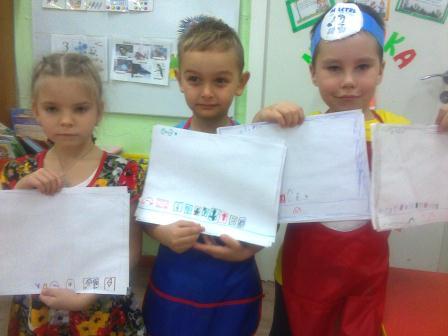 Воспитатель  группы старшего дошкольного возраста Наталья Павловна Дымченко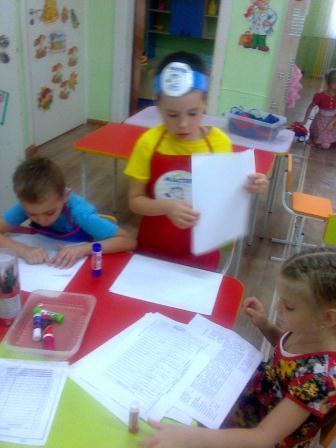 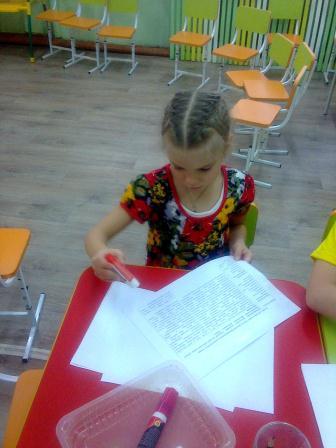 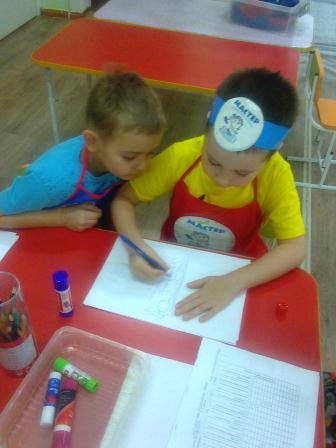 